St. Mark’s Lutheran Church of Van Wert, Ohio Online Worship Service for February 28, 2021 www.stmarkslutheranvw.com 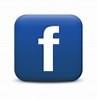 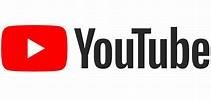 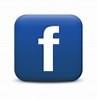 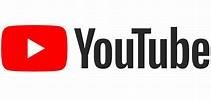 PreludeCall to Worship P: By re-centering our lives in Christ we learn to make better decisions with fewer regrets. We worship as the people of God in the name of the Father, Son ☩ and Holy Spirit. C: Amen! Gathering Hymn   “Come to Me, All Pilgrims Thirsty”  Hymn 777 vv. 1 & 2Come to me, all pilgrims thirsty; drink the water I will give.If you knew what gift I offer, you would come to me and live.Jesus, everflowing fountain, give us water from your well.In the gracious gift you offer there is joy no tongue can tell.Come to me, all travelers weary; come that I may give you rest.Drink the cup of life I offer; at this table be my guest.Jesus, everflowing fountain, give us water from your well.In the gracious gift you offer there is joy no tongue can tell.Prayer of the Day P:  The grace of our Lord Jesus Christ, the love of God,       and the communion of the Holy Spirit be with you all. C:  	And also with you!  P: Let us pray…through Jesus Christ our Savior and Lord. C:  	Amen! Jeremiah 17:1, 5-10  God Speaks To the Nation of Judah Through Jeremiah“Judah’s sin is engraved with an iron tool,
    inscribed with a flint point,
on the tablets of their hearts
    and on the horns of their altars.5 This is what the Lord says:“Cursed is the one who trusts in man,
    who draws strength from mere flesh
    and whose heart turns away from the Lord.
6 That person will be like a bush in the wastelands;
    they will not see prosperity when it comes.
They will dwell in the parched places of the desert,
    in a salt land where no one lives.7 “But blessed is the one who trusts in the Lord,
    whose confidence is in him.
8 They will be like a tree planted by the water
    that sends out its roots by the stream.
It does not fear when heat comes;
    its leaves are always green.
It has no worries in a year of drought
    and never fails to bear fruit.”9 The heart is deceitful above all things
    and beyond cure.
    Who can understand it?10 “I the Lord search the heart
    and examine the mind,
to reward each person according to their conduct,
    according to what their deeds deserve.”Message Hymn of the Day      “My Faith Looks Up to Thee”   Hymn 759  vv. 1 & 4My faith looks up to thee, thou Lamb of Calvary,Savior divine!  Now hear me while I pray, take all my guilt away, oh let me from this day be wholly thine!When ends life’s transient dream, when death’s cold, sullen streamshall o’er me roll; blest Savior, then, in love fear and dis-trust remove; oh, bear me safe above, a ransomed soul!Apostles’ Creed	I believe in God, the Father almighty,creator of heaven and earth.I believe in Jesus Christ, God’s only Son, our Lord,  	who was conceived by the Holy Spirit, born of the virgin Mary, suffered under Pontius Pilate, was crucified, died, and wasburied; he descended to the dead. On the third day he rose again; he ascended into heaven, he is seated at the right hand of the Father,  	and he will come to judge the living and the dead. I believe in the Holy Spirit, the holy catholic church,  	the communion of saints,  	the forgiveness of sins,  	the resurrection of the body,  	and the life everlasting.  Amen Prayers of Intercession P: With the whole people of God in Christ Jesus, let us pray for the church, those in need, and all of God’s creation… P: Lord, in your mercy,C:        hear our prayer. P: Into your hands, gracious God, we commend all for whom we pray, trusting in your mercy; through Jesus Christ, our Savior. C:  	Amen. Peace P:  The peace of Christ be with you always. C:  	And also with you. Offering The continuing 157 year ministry of your church functions as the hands, voice and feet of Jesus in our local, national, and global communities.  You can give your financial offering in a number of ways: o Electronically.  Go to My Offering or text 419-273-9947. o Mail your offerings or bring them to the church office directly. o Save your offerings and bring them collectively when we can worship again in person. “Bring the full tithe into the storehouse, so that there may be food in my house, and thus put me to the test, says the Lord of hosts; see if I will not open the windows of heaven for you and pour down for you an overflowing blessing.”  Malachi 3:10OffertoryLord’s Prayer P: Lord, remember us in your kingdom, and teach us to pray. C: Our Father, who art in heaven, hallowed be thy name, thy kingdom come, thy will be done, on earth as it is in heaven.  Give us this day our daily bread; and forgive us our trespasses, as we forgive those who trespass against us; and lead us not into temptation, but deliver us from evil.  For thine is the kingdom, and the power, and the glory, forever and ever.  Amen. Blessing P: Blessed and beloved people of God and members of his forever family, God has shown you what is good.  What does the Lord require of you but to do justice, and to love kindness, and to walk humbly with your God.               (Micah 6:8) P: The Lord bless you and keep you.  The Lord make his face shine on you and        be gracious to you.  The Lord look upon you with favor and give you peace.       In the name of the Father, Son ☩ and Holy Spirit.    (Numbers 6:24-26)  C:  	Amen. Dismissal P: Go in peace.  Share the good news! C: Thanks be to God!Sending Hymn   	“How Firm a Foundation”      Hymn 796    v. 1 & 3How firm a foundation, O saints of the Lord,is laid for your faith in Christ Jesus, the Word!What more can he say than to you he has saidwho unto the Savior for refuge have fled?When through fi’ry trials your pathway shall lie,my grace, all sufficient, shall be your supply.The flames shall not hurt you; I only designyour dross to consume and your gold to refine.Doxology Praise God, from whom all blessings flow; praise him, all creatures here below; praise him above, ye heavenly host; praise Father, Son, and Holy Ghost.  Amen. Postlude 